　中国膜工业协会 文件中膜协[2017]第2号关于我会联合亚太脱盐协会拟组团赴巴西参加“2017 IDA世界大会”相关事项的通知各会员及相关单位：“IDA世界大会”将于2017年10月在巴西举办，为期六天。这样一场全球海水淡化行业内的顶级盛会，将为与会者提供诸如技术报告会、行业内权威的展览会、IDA海水淡化学院课程、工厂观摩等各类活动，其中蕴藏着不可言喻的无限商机。预计大会将吸引来自全球2000多名代表到会。     中国膜工业协会作为IDA及其分支机构——亚太脱盐协会在中国的代表机构，拟定于2017年10月14日至28日组织高级交流团，由中国膜工业协会秘书处联合亚太脱盐协会秘书处组团前往巴西参加2017 IDA世界大会。此行还将参观阿根廷及秘鲁的国家污水处理厂。国家发改委对此高度重视，将派相关人员参加此次活动。考察期间，由中国和平国际旅行社负责安排行程及相关服务。目前，依照已落实的情况（行程详见附件），有几点重要事项有必要通知如下：第一、本次出访由协会秘书处负责组织和联系，由中国和平国际旅行社按考察团规格收费并提供服务。第二、因私护照由中国膜工业协会统一办理签证，出访人员须在 8 月 15 日之前将办理签证所需资料交付协会秘书处；因公护照由出访人员自行办理，中国膜工业协会协助出具相关证明材料。第三、团组规模计划为20人以内，名额有限，请将报名回执于7月20日前返回至中国膜工业协会。第四、从民航方面提供的目前最新机票报价，按往返机票的合计费用计算，10月14日从集合出发地——北京首都国际机场开始，到10月28日乘机返回首都国际机场为止，旅行社报出整个行程的费用为55600元/人（不包含会议注册费用）。请各位出访人员按此标准，将各自的出访费于7月31日之前汇款至以下的中国和平国际旅行社帐户中，旅行社将为各位开具正式发票。     户名：中国和平国际旅游有限责任公司      账号：345 456 019 579        开户行：中国银行北京和平里支行中国膜工业协会秘书处联系方式电　话：010-64429460传　真：010-64433465电　邮：huhott@126.com网　址：www.membranes.com.cn地　址：北京市朝阳区北三环东路19号邮　编：100029联系人：孟慧琳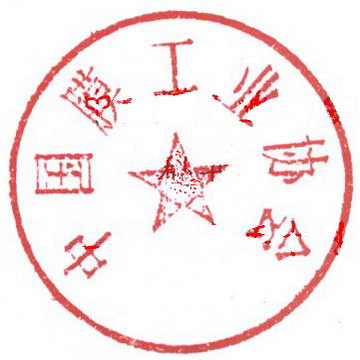 中国膜工业协会二○一七年二月二十一日附件：“2017IDA世界大会”参会报名表“2017IDA世界大会”参会报名表姓名护照标记英文名护照号护照类别护照签发地出生日期性别婚姻状况现居住地户口所在地住宅电话手机号码工作单位职称/职务单位地址单位电话职业专长其它需要申明情况其它需要申明情况其它需要申明情况其它需要申明情况